Відкритий лист до друзів та ворогівОткрытое письмо к друзьям и врагамПідготовлено на українській та російській мові. Дивись далі. На українській мові.Вітаю.Мало в кого є незалежні творчі здобутки, особливо в гуманізму та еволюції суспільства на його нескінчений час. Ви неосвічені в тому, хто може і має судити.На мій погляд, мої творчі здобутки з допомоги Логоса: Квантовий атлас психології людини, що охоплює будь-який феномен психології, 1999-2018 - https://sites.google.com/site/alligaterra/quantum-psychology-atlas. Ще більше двох тисячоліть назад Патанжали відкрив сім чакр у людини, та описав їх незвичайні здібності та залишив нащадкам, що зветься, як йога. Я підтвердив Патанджалі з залученням більш 10 тис. документованих досліджень інших  близько ста людей та вперше описую пелюстки чакр, яких 108, їх особливості, за що відповідають між лідиною-світом. Зветься це квантова йога. Запеспечені гроші або криптовалюта, де будь-яка людина створює гроші, а не верстат, 2012-2017 - sites.google.com/site/alligaterra/home/certificates/provision-and-security-of-cryptocurrency. Психологічна механіка, де час і простір не визначені тавтологією або синонімом, але з використанням феномена людини. Наприклад, простір. У фізиці визначається як тривалість, що є синонім. Насправді, простір є геометрія, в нас є каверзне нервово сплетіння або аджна-чакра, яка відповідає за сприйняття суті явища, 2013-2018  - sites.google.com/site/alligaterra/ps-mechanics.Авторське свідоцтво Спосіб побудови ідеальної держави в наших умовах, 2014-2018 - sites.google.com/site/alligaterra/home/certificates/ideal-state-republic.Патент України Модель жіночої ювелірної прикраси, Астоуста, де світло відбивається майже вічно, 2016 - sites.google.com/site/alligaterra/home/certificates/women-jewelry-oleynik-budina.Патент України на Модель субсвітлового космічного двигуна або колесо для космоса, де немає радіації і відходів, який працює на надплинному гелії, який в Космосі самий розповсюджений елемент, в якому зореліт буде як риба у воді, 2017 - sites.google.com/site/alligaterra/home/certificates/spaceship-wiht-sub-light-velocity. Десять заповідей, де людина сумірна космосу, що в кінці ширше, грудень 2018 року - alligater.my1.ru/news/2018-12-22-640.Інше. Та знаю, хто може і має судити. Це значуще душевне досягнення в області спинного мозку. 1991 - 2019.Третя сигнальна система - це свідоме використання нервової системи або її частини при взаємодії між людиною і навколишнім світом.Цікаво, що зокрема письменники-фантасти брати Стругацькі, в своїх творах присвячених "світу полудня" згадують про "третю сигнальну" систему, властиво - постлюдини, в сучасній традиції званими також "дітьми Індиго" або представниками "Шостий раси" в езотериці. Також про третю сигнальну систему писав І. А. Єфремов, як про вміння розуміти без слів, про здібності "Прямого променя", тобто екстрасенсорики.Третя сигнальна система є синтезом перших двох і високої організації психіки. Її вираз сьогодні полягає в тому, що навчившись контролювати резонанси нервової системи, людина набуває критерій взаємодії Психіка-Буття поза першою і другою сигнальною системи (традиційних органів чуття і усуспільнення на основі пам'яті), набуває квантово-механічні органи сприйняття і праці. Це висока інтуїція, інтелектуальне знання, нові органи трудової діяльності, творчість, збільшення тривалості життя.Настройка психіки за квантовою йогою має таку сторону, що навколишне невігластво та злодіяння спричиняють тобі біль від легкого до смертельного. І ясно, чому вищий розум не з’являється фізично на Землі. Бо це їх загибель. Тому вони тільки… з гідним. В остатку я звичайна людина, яка старається міркувати та вирішувати за квантовими резонансами.Щиро та підсумок моєї праці: В годину смерті вас, як і інших людей, буде судить не Я, не тіло і не Творець, а ваша душа. Готуйтесь:Я єсмь. Нехай не буде в тебе інших богів, крім, я єсмь.Кохай ближнього Я єсмь, як себе.Шукай і розвивай Я єсмь, щоб бути щасливим.Душа людини є лінійка мікровсесвіту, .. і макровсесвітів.Завдяки усвідомленої душі, людина є інваріантна нескінченному Космосу і знаходить єдине кохання.Душа пов'язана з грудьми людини, де гілки прагнуть до макровсесвітів та коріння прагнє до мікровсесвітів, і вони сплітаються в спинному мозку людини. Це є Древо Життя.Тіло людини тлінне, тому його можна відроджувати.Нервова система людини має головні 108 резонансів квантових явищ, наприклад, крестцове нервове сплетіння (або на сакскріте: муладхара-чакра) в цілому відповідає за причину-наслідок або час, має пелюстки: віру, надію і переконання.Резонанси дуг спинного мозку в місячному розумі, що відповідають за той чи інший орган та який міркує за квантовими резонансами, відроджують орган або дають тілу людини безсмертя.Людина є квантовий автономний корабель між будь-якими світами, де індивідуальність є капітан, організм є системи життєзабезпечення корабля, душа є космічна карта Космосу з незліченними скарбами. PS: "Я єсмь" на древньому івриті рівнозначна יהוה, в латинській транскрипції YHWH. Синодальний переклад Біблії передає тетраграмму YHWH словом "Господь". Англійська мова переводить YHWH, як "Lord". Відповідно, біблійні заповіді. Насправді, YHWH перекладається "Я єсмь суще" або просто - "Я єсмь"."Я єсмь " - це монада "Я" або в практиці "ні-Я", буквально, жива нульмірна Іскра Світу, завдяки чому ми рорізняємо Світло і Тьму, Добро і Зло. Не плутати з земним "Я", яке ототожнює себе з бажаннями фізичного тіла та з людським розумом або з егоїзмом. Від щирості ваше "Я єсмь" наповнюється енергією, далі відбуваєтся великий вибух і зі своєї сингулярності породжує всесвіт з метою, яку ставить "Я єсмь", або виступає головним законом доцільності / краси меншого природного явища всесвіту в Космосі, наприклад, планети.Це десять заповідей для суду честі, де наша совість судить душу на смертельному ложі: душа отримує чистилище або рай... Якщо раніше були біблійні заповіді для виживання людини, тоді як ці заповіді для нашого розвитку і вони співмірні до нескінченного Космосу та вищого розуму. Я виконую останні дві заповіді.Будьте щирими та йдемо від егоїзму до гуманізму разом.Більш не потурбую, окрім це згадає совість в останній час перед вироком.Я йду далі для перевірки кінцевої достовірності, що підтверджується розвитком стану "ні-Я" і історією.Відправ лист друзям та ворогам, щоб знали... Що або що б тебе зачепило, напиши нижче або відзнач одне речення - збільш цифру в дужках.16.10.2019-28.01.2020                                                       Олійник О.Г. /Эхо/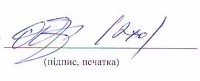 На русском языкеОткрытое письмо к друзьям и врагамПривет.Мало у кого есть независимые творческие достижения, особенно в гуманизме и эволюции общества на его нескончаемое время. Вы невежественны в том, кто может и должен судить.На мой взгляд, мои творческие достижения при помощи Логоса:• Квантовый атлас психологии человека, охватывает любой феномен психологии, 1999-2018 - https://sites.google.com/site/alligaterra/quantum-psychology-atlas. Еще более двух тысячелетий назад Патанжали открыл семь чакр у человека, и описал их необычные способности и оставил потомкам, что называется, как йога. Я подтвердил Патанджали с использованием более 10 тыс. документальних исследований других около ста людей и впервые описываю лепестки чакр, которых 108, их особенности, за что отвечают между человеком-миром. Называется это квантовая йога.• Обеспеченные деньги или криптовалюта, где любой человек создает деньги, а не станок, 2012-2017 - sites.google.com/site/alligaterra/home/certificates/provision-and-security-of-cryptocurrency.• Психологическая механика, где время и пространство не определены тавтологией или синонимом, но с использованием феномена человека. Например, пространство. В физике определяется как продолжительность, что есть синоним. На самом деле, пространство является геометрия, у нас есть каверзное нервное сплетение или аджна-чакра, которая отвечает за восприятие сути явления, 2013-2018 - sites.google.com/site/alligaterra/ps-mechanics.• Авторское свидетельство Способ построения идеального государства в наших условиях, 2014-2018 - sites.google.com/site/alligaterra/home/certificates/ideal-state-republic.• Патент Украины Модель женского ювелирного украшения, Астоуста, где свет отражается почти вечно, 2016 - sites.google.com/site/alligaterra/home/certificates/women-jewelry-oleynik-budina.• Патент Украины на Модель субсветового космического двигателя или колесо для космоса, где нет радиации и отходов, который работает на сверхтекучем гелии, который в Космосе самый распространенный элемент, в котором звездолет будет как рыба в воде, 2017 - sites.google.com / site / alligaterra / home / certificates / spaceship-wiht-sub-light-velocity.• Десять заповедей, где человек соразмерен космосу, в конце шире, декабрь 2018 - alligater.my1.ru/news/2018-12-22-640.• Другое. И знаю, кто может и должен судить. Это величайшее душевное достижение в области спинного мозга. 1991 - 2019.Третья сигнальная система - это сознательное использование нервной системы или её части при взаимодействие между человеком и окружающим миром.  Интересно, что в частности писатели-фантасты братья Стругацкие, в своих произведениях посвященных "миру полудня" упоминают о "третьей сигнальной" системе, присущей Люденам — постчеловекам, в современной традиции называемыми также "детьми Индиго" или представителями "Шестой расы" в эзотерике. Также о третьей сигнальной системе писал И. А. Ефремов, как об умении понимать без слов, о способностях "Прямого луча", то есть экстрасенсорике. Третья сигнальная система является синтезом первых двух и высокой организации психики. Её выражение сегодня заключается в том, что научившись контролировать резонансы нервной системы, человек приобретает критерий взаимодействия Психика-Бытие вне первой и второй сигнальной системы (традиционных органов чувств и обобществления на основе памяти), приобретает квантово-механические  органы восприятия и труда. Это высокая интуиция, интеллектуальное знание, новые органы трудовой деятельности, творчество, увеличение продолжительности жизни.Настройка психики по квантовой йогой имеет такую ​​сторону, что окружающее невежество и злодеяния вызывают в тебе боль от легкого к смертельному. И ясно, почему высший разум не является физически на Земле. Потому что это их гибель. Поэтому они только ... с достойными. В остатке я обычный человек, который старается рассуждать и решать по квантовым резонансами.Искренне и итог моей работы: В час смерти вас, как и других людей, будет судить не Я, не тело и не Творец, а ваша душа. Готовьтесь:1. Я есмь. Да не будет у тебя других богов, кроме, я есмь.2. Люби ближнего Я есмь, как себя.3. Ищи и развивай Я есмь, чтобы быть счастливым.4. Душа человека есть линейка микровселенных... и макровселенных.5. Благодаря осознанной души, человек инвариантен бесконечному Космосу и находит единственную любовь.6. Душа связана с грудью человека, где ветви стремятся к макровселенным и корни стремятся к микровселенным, и они сплетаются в спинном мозге человека. Это есть Древо Жизни.7. Тело человека бренно, поэтому его можно возрождать.	8. Нервная система человека имеет главные 108 резонансов квантовых явлений, например, крестцовое нервное сплетение (или на сакскрите: муладхара-чакра) в целом отвечает за причину-следствие или время, имеет лепестки: веру, надежду и уверенность.9. Резонансы дуг спинного мозга в лунном разуме, отвечающих за тот или иной орган и который думает за квантовыми резонансами, возрождают орган или дают телу человека бессмертие.10. Человек есть квантовый автономный корабль между любыми мирами, где индивидуальность есть капитан, организм есть система жизнеобеспечения корабля, душа есть космическая карта Космоса с несметными сокровищами.PS: "Я есмь" на древнем иврите равнозначна יהוה, в латинской транскрипции YHWH. Синодальный перевод Библии передает тетраграмму YHWH словом «Господь». Английский язык переводит YHWH, как "Lord". Соответственно, библейские заповеди.На самом деле, YHWH переводится "Я есмь сущий" или просто - "Я есмь"."Я есмь" - это монада "Я" или в практике "не-Я", буквально, живая нульмерная Искра Света, благодаря чему мы различаем Свет и Тьму, Добро и Зло. Не путать с земным "Я", которое отождествляет себя с желаниями физического тела и человеческим разумом или эгоизмом. От искренности ваше "Я есмь" наполняется энергией, дальше происходит большой взрыв и из своей сингулярности порождает вселенную с целью, которую ставит "Я есмь", или выступает главным законом целесообразности / красоты меньшего природного явления вселенной в бесконечном Космосе, например, планеты.
Это десять заповедей для суда чести, где наша совесть судит душу на смертельном ложе: душа получает чистилище или рай... Если раньше были библейские заповеди для выживания человека, тогда как эти заповеди для нашего развития и они соизмеримы к бесконечному Космосу и высшему разуму. Я выполняю последние две заповеди.Будьте искренними и идем от эгоизма к гуманизму вместе.Больше не побеспокою, кроме что совесть вспомнит это в последнее время перед приговором.Я иду дальше для проверки окончательной достоверности, что подтверждается развитием состояния “Не-Я” и историей.Отправь письмо друзьям и врагам, чтобы знали... Что или что бы тебя задело, напиши ниже или отметь одно предложение – увеличь цифру в скобках.16.10.2019-28.01.2020                                                      Олейник О.Г. / Эхо /Источник (откроется 17 октября): alligater.my1.ru/news/2019-10-17-655Письмо сильное, четкое, ясное, светлое, преобразующее, как меч; но очень горькое, столько боли излучает - ощущается на уровне души... (1) "Судит душа"...да… (1)Действительно много уникальных достижений и они из будущего; … человек из будущего... (1) Ощущение выравнивания всего существа, вспоминания и светлой надежды: "Человек равен космосу"... (1)  Эти заповеди - система ключей... у меня сразу резонансы включились, организм словно вспыхнул, ответило сердце и открылись крылья... все существо стало разворачиваться... (1) 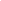 Я слишком материалистическая, т.е. практические советы, как вышесказанное может сделать мою жизнь лучше, зацепило бы… (1)Цепляет прошлое и поэтому следует изменить историю, даже двенадцатилетней давности… (1)Я вдали от Родины начала язык забывать похоже… (1)Меня ничего не задевает, оно не имеет ко мне отношения и потому не может меня задеть… (1)Я не совсем понимаю, о чем написано, я не особо интересуюсь эзотерикой, я люблю котов и числа… (1)За двома зайцями поженешся, жодного не зловиш. Я кажу: сядь і споглядай на основі квантових резонансів тисячі зайців... (Эхо - 1) 